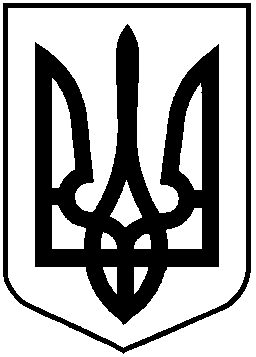 НАЦІОНАЛЬНА КОМІСІЯ З ЦІННИХ ПАПЕРІВ ТА ФОНДОВОГО РИНКУ                                                         Р І Ш Е Н Н Я09.04.2020			         м. Київ				№ 17514 року за № Відповідно до статті 6 Закону України «Про державне регулювання ринку цінних паперів в Україні»Національна комісія з цінних паперів та фондового ринкуВ И Р І Ш И Л А:1. Схвалити проект рішення Національної комісії з цінних паперів та фондового ринку «Про затвердження Тимчасового порядку скликання та дистанційного проведення загальних зборів акціонерів та загальних зборів учасників корпоративного інвестиційного фонду» (далі – Проект рішення) (додається).2. Управлінню методології корпоративного управління та корпоративних фінансів (Пересунько Д.) забезпечити:оприлюднення Проекту рішення на офіційному вебсайті Національної комісії з цінних паперів та фондового ринку;винесення Проекту рішення на засідання Національної комісії з цінних паперів та фондового ринку для затвердження.3. Контроль за виконанням цього рішення покласти на члена Національної комісії з цінних паперів та фондового ринку Лібанова М.Голова Комісії						Тимур ХРОМАЄВПротокол засідання Комісіївід 09.04.2020 № 19